Special City Council MeetingCity Of VirdenCity Council ChambersThursday May 18, 2023Meeting called to order by Mayor Murphy at 7:26 pm. Roll Call:  The following Council Members were present: Bertolino, Boster, Calloway, Cunningham, Ibberson, Mitchell, and MottershawAbsent: NeighborsAlso present were:  Mayor Murphy, City Clerk Shelly Boster, Public Work director Gary Etter Topics:  Waive bidding for Stoddard St demolition Motion made by Mitchell seconded by Bertolino to waive bidding for the Stoddard St house.Discussion: Murphy: We originally approved City of Virden to demolish the house on Stoddard St that is now the property of the City of Virden. Mark did further investigation and found an excavation company from Carlinville that would do the whole thing including cap to the sewer/water, backfilling, and seeding. Motion passed with all in favor. Ayes:  Bertolino, Boster, Calloway, Cunningham, Ibberson, Mitchell, and Mottershaw Nays: None; Absent: Neighbors Approve Cole Excavation to demolish Stoddard St houseMotion made by Mottershaw seconded by Boster to approve Cole excavating from Carlinville to demolish and remove house located at 135 East Stoddard St. for $9000.00 Discussion: Bertolino: Liability Insurance has been provided and bid quote acquired.Motion passed with all in favor. Ayes:  Bertolino, Boster, Calloway, Cunningham, Ibberson, Mitchell, and Mottershaw Nays: None; Absent: NeighborsHire summer help for Public WorksAppointment of Jacob Bickel and Joe June as seasonal part-time employees for public works department beginning June 1, 2023, through August 31, 2023, at $13.00/hr. was made by Mayor Murphy.  Motion made by Mottershaw seconded by Bertolino to accept the appointment of Jacob Bickel and Joe June.Discussion: NoneMotion passed with all in favor. Ayes:  Bertolino, Boster, Cunningham, Ibberson, Mitchell, and Mottershaw Nays: None; Abstain: Calloway; Absent: Neighbors Motion made by Murphy seconded by Mottershaw to enter executive session at 7:31 pm to discuss Buying and selling of property and personnel.Discussion: NoneMotion passed with all in favor. Ayes:  Bertolino, Boster, Calloway, Cunningham, Ibberson, Mitchell, and Mottershaw Nays: None; Absent: NeighborsExecutive Session: Buy/Sell property, personnel, if neededMotion made by Mottershaw seconded by Boster to exit executive session at 7:53 pm.Discussion: NoneMotion passed with all in favor. Ayes:  Bertolino, Boster, Calloway, Cunningham, Ibberson, Mitchell, and Mottershaw Nays: None; Absent: NeighborsAdditional:NoneMotion made by Mottershaw second by Bertolino to adjourn at 7:56 pm.  Discussion: NoneMotion passed with all in favor. Ayes:  Bertolino, Boster, Calloway, Cunningham, Ibberson, Mitchell, and Mottershaw Nays: None; Absent: NeighborsMeeting adjourned at 7:56 pm. 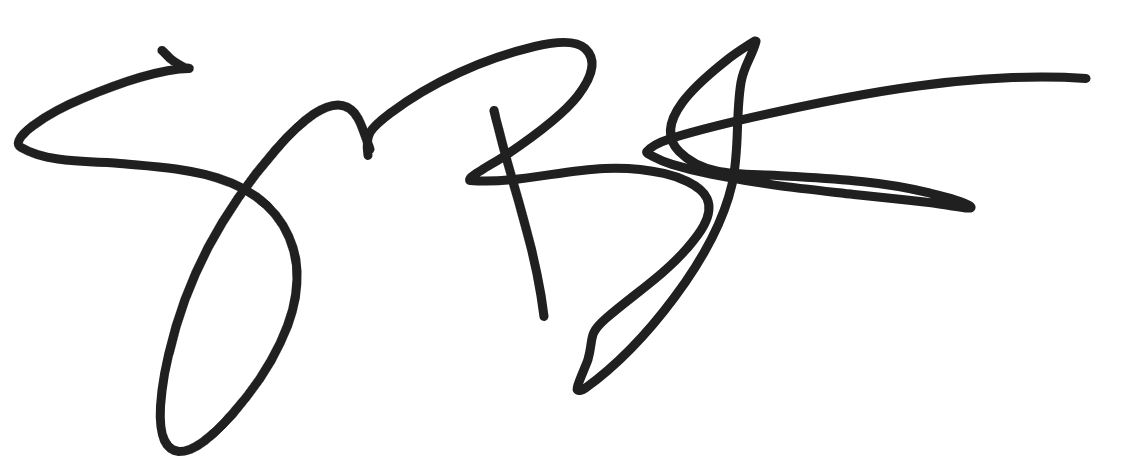 Shelly BosterCity Clerk Date Minutes Approved: 6/5/2023